Fill in the BlanksHCF and LCM by Repeated DivisionNumbersRepeated DivisionHighest Common Factor (HCF)Lowest Common Multiple (LCM)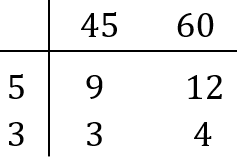 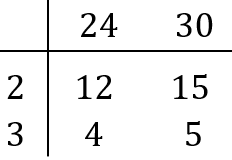 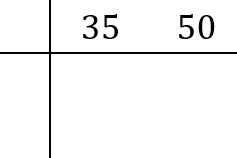 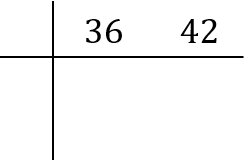 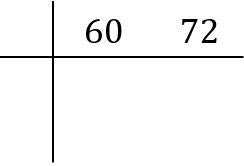 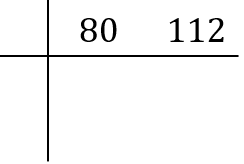 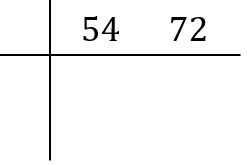 